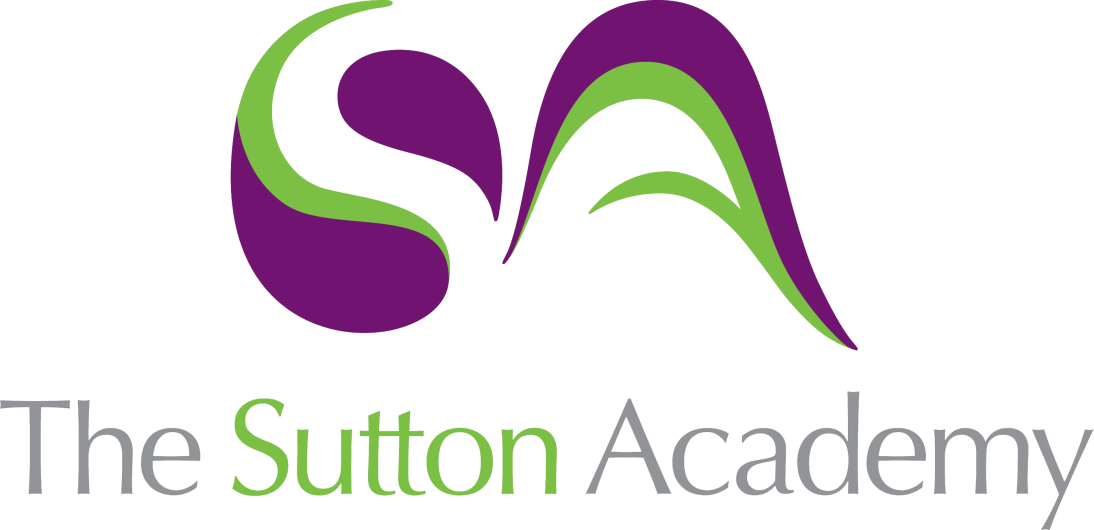 Knowledge Rich Curriculum Plan Year 9 – Design Unit: Speaker project 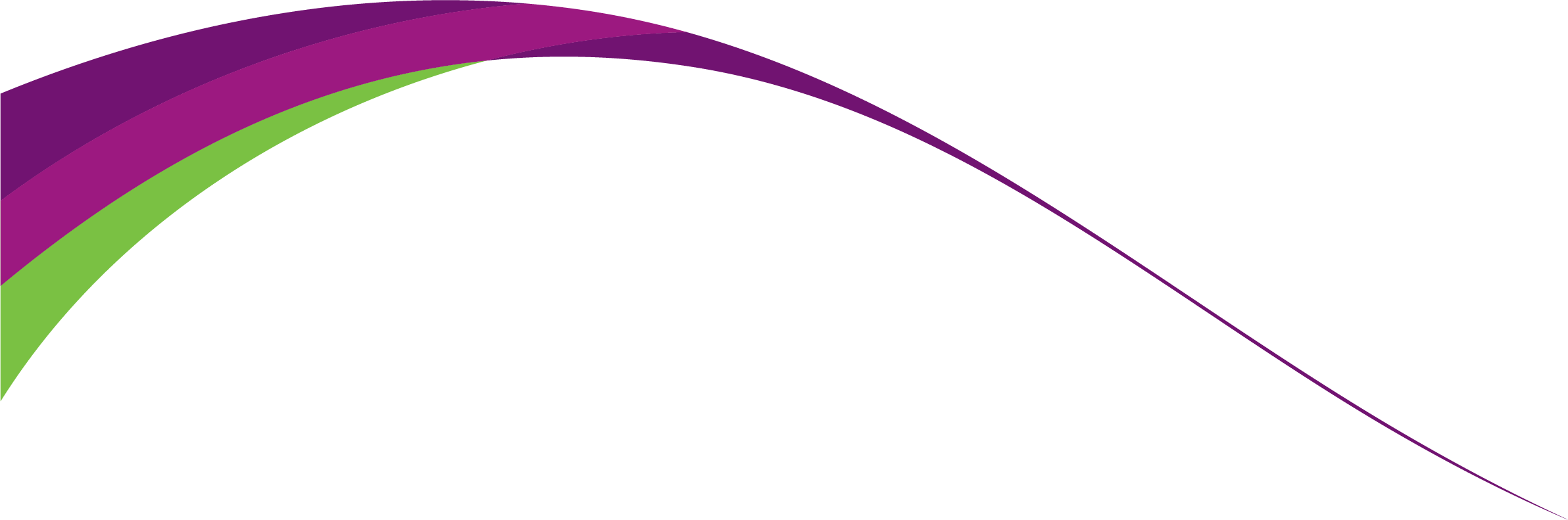 Year 9Design The purpose of our curriculum is to inspire our students to think creatively about solving problems, rather than dwelling on solutions. They will experience a wide range of technologies that will give them the knowledge and skills, to make better decisions to design and make products that will improve people’s lives. Regardless of ability or endpoint, our aim is to equip our students with the knowledge of ever developing technologies that can be applied to their chosen pathways both in and outside of the Academy.Lesson/Learning Sequence Intended Knowledge:Students will know that…Tiered Vocabulary Prior Knowledge:In order to know this students, need to already know that…Assessment Lesson: Soldering the components Students will understand the different components needed to create a working speakerStudents will understand the use and purpose of a resistor and ThermistorStudents will understand the use of soldering irons and the equipment neededSoldering – process of joining two metal surfaces together using a filler metal called solder.Component – basic discrete device or physical entity in an electronic system used to affect electrons or their associated fields.Students need to already know what soldering isStudents need to already know what a circuit is and how electronic products workStudents need to already know how to safely solderWhat is the purpose of soldering components together?How secure could this particular joining method be?What are the benefits or advantages to this type of soldering together ours circuits?Lesson:Soldering the components part 2Students will know how positive and negative aspects of electronics play a role in circuitryStudents will know how capacitors are used as part of electronic circuits.Students will know how inputs, processes and outputs are used in circuitry.Capacitor – a passive electronic component that consists of two conductive plates separated by an insulating dielectric.Circuit – An electronic circuit is composed of individual electronic components, such as resistors, transistors, capacitors, inductors and diodes, connected by conductive wires or traces through which electric current can flow.Students need to already know the term solderingStudents need to already know how components are used in circuit boardsWhat is the purpose of soldering components together?How secure could this particular joining method be?What are the benefits or advantages to this type of soldering together ours circuits?Lesson:Marking out the casingStudents will know how to construct a wooden casing for their speakerStudents will know how chisels can be used as a specialist toolStudents will know how angles are produced using coping sawsCoping saw – A coping saw is a type of bow saw used to cut intricate external shapes and interior cut-outs in woodworking or carpentry.Chisel - a long-bladed hand tool with a bevelled cutting edge and a handle which is struck with a hammer or mallet, used to cut or shape wood, stone, or metal.Students need to already know the tools used for cutting timberStudents need to already know how to mark out materialsHow can the use of this stage help with quality control?What are the risks of using tools such as tenon saws?How can this tool be used safely?Lesson:Cutting and wasting techniquesStudents will know the term wasting refers to removing parts of a materialStudents will know how the term quality control is used in the manufacture of a productStudents will know how different tools and equipment create different types of wasting methodsWasting – The process of taking something away from a materialStudents will need to know the term quality and what it refers tooStudents will need to know the use of basic workshop toolsHow can the use of these particular tools help with cutting?How can wastage be used to help create a smooth product?Why is QA used during the manufacture of the product?Lesson:AssemblyStudents will know how to assemble their productStudents will know how built in components are used as part of the manufacturing processStudents will know how to use the disc sander to create a higher quality finishComponents – pre-manufactured parts which are. bought in to aid the production of the product.Disc Sander – a power tool used to smooth surfaces by abrasion with sandpaper.Students will need to know how sandpaper can be used to help ensure qualityStudents will need to know how accuracy can be appliedHow does the assembly of the product link to quality control?Lesson:Finishing techniquesStudents will know how finishing techniques are used in productsStudents will know how to apply different finishing techniquesAccuracy – Quality of state of being correct or precise Finishing Techniques: altering the surface of a manufactured part to achieve the desired appearance or make it easier to bond with or provide durability.Students will know how to apply quality control to their wooden jointsStudents will know the basics of finishing